ארגון בוגרי הפקולטה הפקולטה למשפטים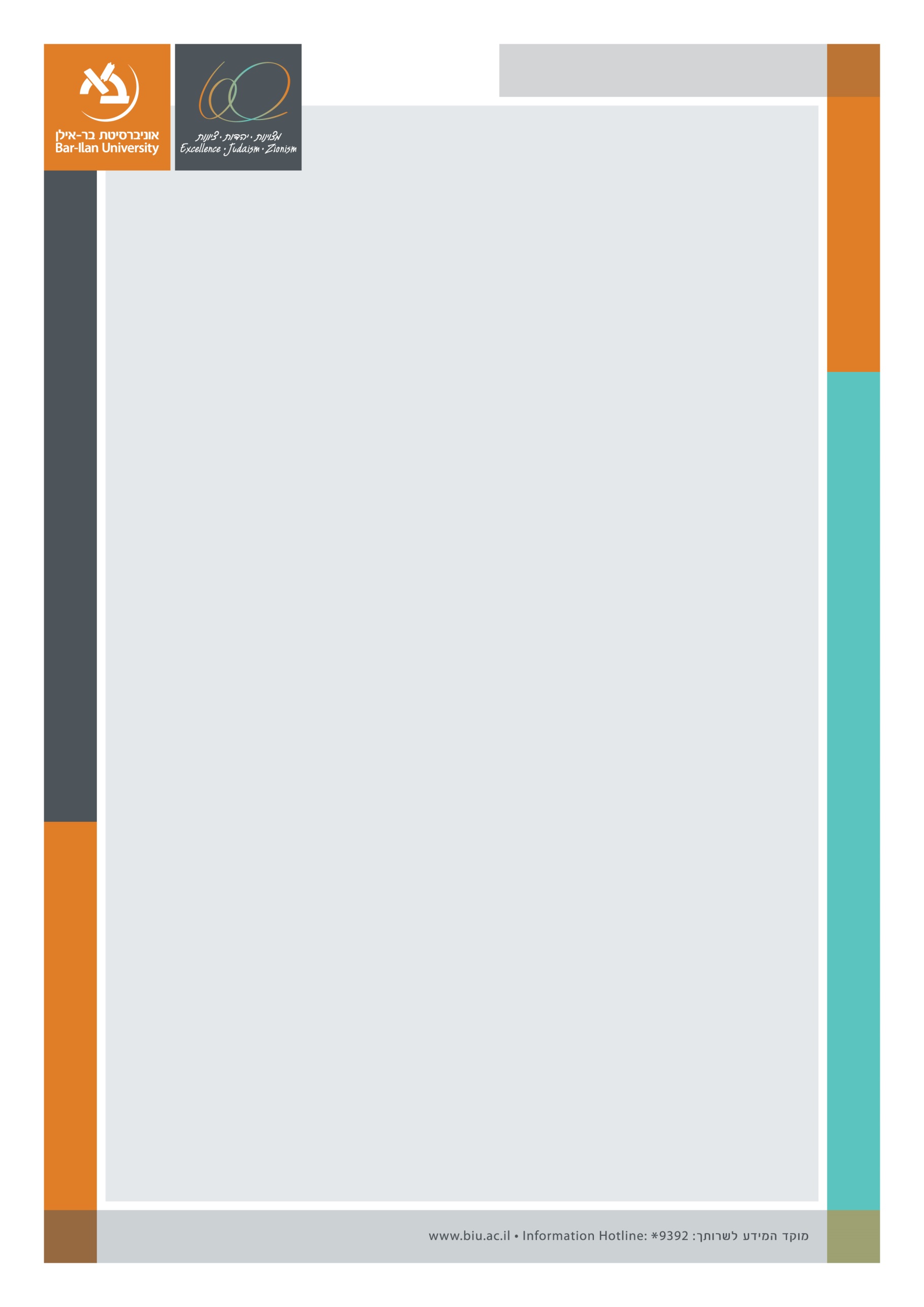 שמח להזמינכם/ןלמפגש מחזור בוגרי הפקולטה במחזור תש"ן-תשנ"א1989-1990 אנחנו שמחים להזמינכם למפגש מחזור לבוגרי הפקולטה למשפטים במחזור תש"ן-תשנ"א 1989-1990.במהלך הערב נפגש עם חברים וחברות לספסל הלימודים, נתרפק על סיפורים וחוויות מאותם ימים, נשמע עדכון של  דיקן הפקולטה פרופ' שחר ליפשיץ על הפקולטה כיום וגם הרצאה של בוגרת המחזור, עו"ד מירית שטרן (ארד), המכהנת כיום כמנהלת מחוז בפרקליטות צפון, בנושא "ניהול תיק פלילי בחשיפה ציבורית גבוהה".המפגש יתקיים ביום חמישי יא' באייר תשע"ה – 30.4.15, התכנסות בשעה 19:45 בחדר הסגל בבניין הפקולטה למשפטים ע"ש ז'אן ומוריס בנין (בניין 306), בשעה 20:30, דברי ברכה של הדיקן ועו"ד משה כאהן יו"ר ארגון הבוגרים לאחר מכן הרצאה.נודה לך אם תואיל/י לאשר הגעתך במייל חוזר לכתובת המייל: law.bogrim@mail.biu.ac.il                                                                   נשמח לראותכם/ן עימנו                                                                                 עו"ד  שלמה שחר                                                                         ארגון הבוגרים של הפקולטה  למשפטים                                                                                אוניברסיטת בר אילן פרטים נוספים בטלפון: 03-5318414,03-5318417 